ЧЕРКАСЬКА ОБЛАСНА РАДАГОЛОВАР О З П О Р Я Д Ж Е Н Н Я11.01.2022                                                                                         № 2-рПро перенесення робочих днів у 2022 році	Відповідно до статті 55 Закону України «Про місцеве самоврядування                           в Україні», розпорядження  Кабінету  Міністрів  України від 26.08.2021 
№ 1004-р  «Про перенесення робочих днів у 2022 році», з метою забезпечення раціонального використання робочого часу і створення сприятливих умов для святкування у 2022 році 8 березня — Міжнародного жіночого дня 
та 28 червня — Дня Конституції України:1. Перенести для працівників виконавчого апарату обласної ради                                     у  2022 році робочі дні з: понеділка 7 березня на суботу 12 березня;понеділка 27 червня на суботу 2 липня.2. Контроль за виконанням розпорядження покласти на заступника керуючого справами, начальника загального відділу виконавчого апарату обласної ради ГОРНУ Н.В. і управління юридичного забезпечення та роботи 
з персоналом виконавчого апарату обласної ради. Голова								А. ПІДГОРНИЙ                                                                 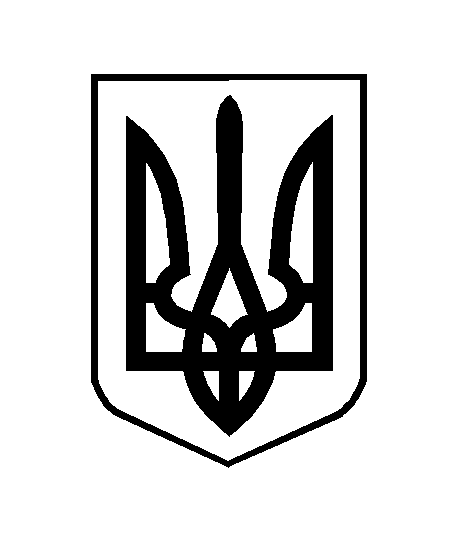 